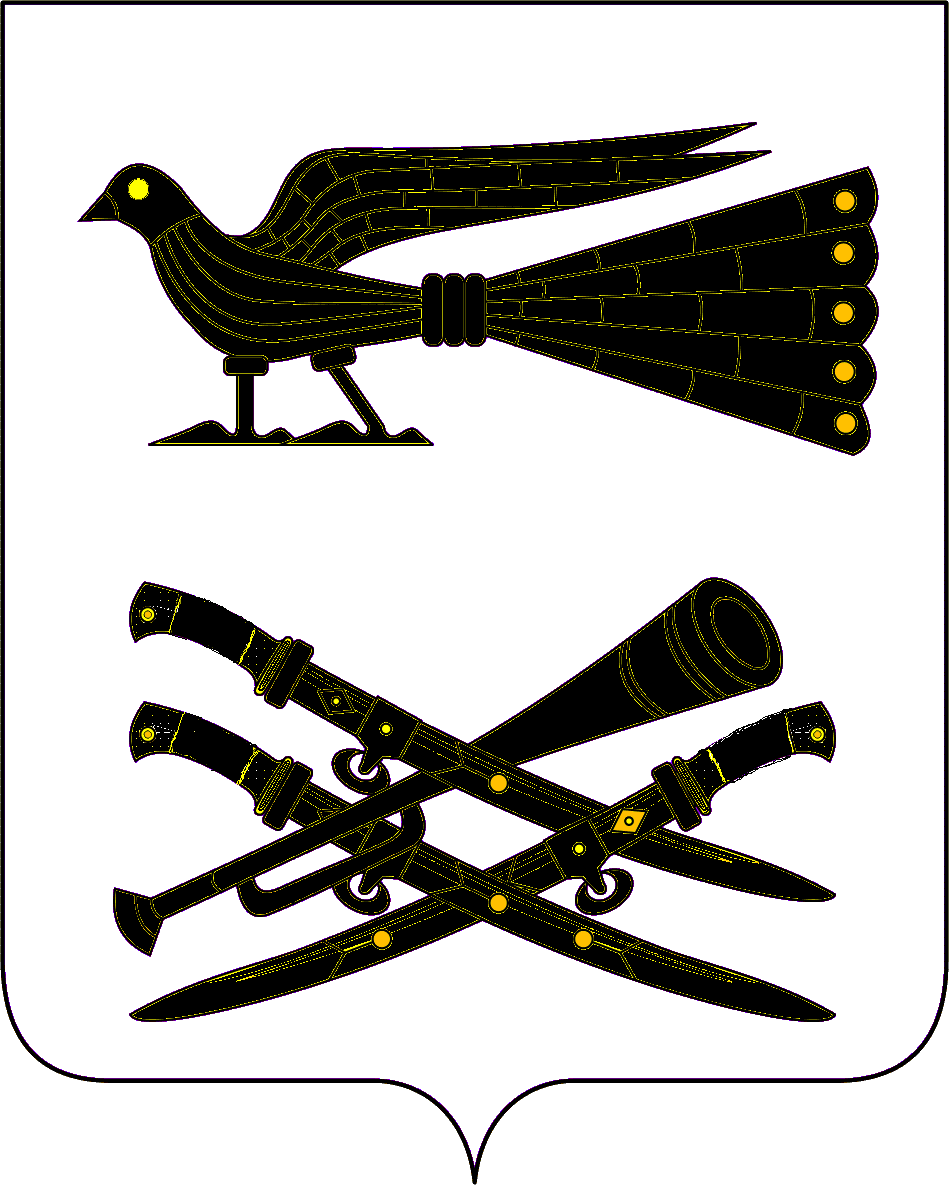 Р Е Ш Е Н И ЕСОВЕТА  МУНИЦИПАЛЬНОГО  ОБРАЗОВАНИЯ  КОРЕНОВСКИЙ  РАЙОН  от  28.11.2018                                                                                                                    №  444 г. КореновскО бюджете муниципального образования Кореновский район на 2019 год и на плановый период 2020 и 2021 годов1. Утвердить основные характеристики бюджета муниципального образования Кореновский район (далее по тексту – районный бюджет) на 2019 год:1) общий объем доходов в сумме 1 323 434,7 тыс. рублей;2) общий объем расходов в сумме 1 364 709,3 тыс. рублей;3) верхний предел муниципального внутреннего долга муниципального образования Кореновский район на 1 января 2020 года в сумме 100000,0 тыс. рублей, в том числе верхний предел долга по муниципальным гарантиям муниципального образования Кореновский район в сумме 0,0 тыс. рублей;4) дефицит районного бюджета в сумме 41 274,6 тыс. рублей.2. Утвердить основные характеристики районного  бюджета на 2020 год и на 2021 год:1) общий объем доходов на 2020 год в сумме 1 250 594,2 тыс. рублей и на 2021 год в сумме 1 227 588,7 тыс. рублей;2) общий объем расходов на 2020 год в сумме 1 207 406,5 тыс. рублей, в том числе условно утвержденные расходы в сумме 271 130,9 тыс. рублей, и на 2021 год в сумме 1 212 521,1 тыс. рублей, в том числе условно утвержденные расходы в сумме 301 874,5 тыс. рублей;3) верхний предел муниципального внутреннего долга муниципального образования Кореновский район на 1 января 2021 года в сумме 100000,0 тыс. рублей, в том числе верхний предел долга по муниципальным гарантиям муниципального образования Кореновский район в сумме 0,0 тыс. рублей, и верхний предел муниципального внутреннего долга муниципального образования Кореновский район на 1 января 2022 года в сумме 100000,0 тыс. рублей, в том числе верхний предел долга по муниципальным  гарантиям муниципального образования Кореновский район в сумме 0,0 тыс. рублей;4) профицит районного бюджета на 2020 год в сумме 43 187,7 тыс. рублей и профицит районного бюджета на 2021 год в сумме 15 067,6 тыс. рублей.3. Утвердить перечень главных администраторов доходов районного бюджета и закрепляемые за ними виды (подвиды) доходов районного бюджета и перечень главных администраторов источников финансирования дефицита районного бюджета, согласно приложению 1 к настоящему решению.4. Утвердить перечень главных администраторов доходов районного бюджета – органа государственной власти Краснодарского края, согласно приложению 2 к настоящему решению.5. Утвердить объем поступлений доходов в районный бюджет по кодам видов (подвидов) доходов на 2019 год в суммах согласно приложению 3 к настоящему решению и на 2020 и 2021 годы в суммах согласно приложению 4 к настоящему решению. 6. Утвердить в составе доходов районного бюджета безвозмездные поступления из других бюджетов бюджетной системы Российской Федерации в 2019 году согласно приложению 5 к настоящему решению и в 2020 и 2021 годах согласно приложению 6 к настоящему решению.7. Установить нормативы отчислений доходов в районный бюджет муниципального образования Кореновский район и бюджеты поселений Кореновского района на 2019 год и на плановый период 2020 и 2021 годов согласно приложению 7 к настоящему решению.8. Установить, что добровольные взносы и пожертвования, поступившие в районный бюджет, направляются в установленном порядке на увеличение расходов районного бюджета соответственно целям их предоставления.В случае если цель добровольных взносов и пожертвований, поступивших в районный бюджет, не определена, указанные средства направляются на финансовое обеспечение расходов районного бюджета в соответствии с настоящим решением.9. Утвердить распределение бюджетных ассигнований по разделам и подразделам классификации расходов бюджетов на 2019 год согласно приложению 8 к настоящему решению, на 2020 и 2021 годы согласно приложению 9 к настоящему решению.10. Утвердить распределение бюджетных ассигнований по целевым статьям (муниципальным, ведомственным программам муниципального образования Кореновский район и непрограммным направлениям деятельности), группам видов расходов классификации расходов бюджетов на 2019 год согласно приложению 10 к настоящему решению, на 2020 и 2021 годы согласно приложению 11 к настоящему решению.11. Утвердить ведомственную структуру расходов районного бюджета на 2019 год согласно приложению 12 к настоящему решению, на 2020 и 2021 годы согласно приложению 13 к настоящему решению.12. Утвердить в составе ведомственной структуры расходов районного бюджета на 2019 год и ведомственной структуры расходов районного бюджета на 2020 и 2021 годы перечень главных распорядителей средств районного бюджета, перечень разделов, подразделов, целевых статей (муниципальных, ведомственных программ муниципального образования Кореновский район и непрограммных направлений деятельности), групп видов расходов районного бюджета.13. Утвердить в составе ведомственной структуры расходов районного бюджета на 2019 год:1) общий объем бюджетных ассигнований, направляемых на исполнение публичных нормативных обязательств, в сумме   66 339,8 тыс. рублей;2) резервный фонд администрации муниципального образования Кореновский район в сумме 100,0 тыс. рублей;3) объем бюджетных ассигнований инвестиционного фонда муниципального образования Кореновский район в сумме 123 754,1 тыс. рублей.14. Утвердить в составе ведомственной структуры расходов районного бюджета на 2020 и 2021 годы:1) общий объем бюджетных ассигнований, направляемых на исполнение публичных нормативных обязательств, на 2020 год в сумме 66 655,2 тыс. рублей и на 2021 год в сумме 67 549,8 тыс. рублей;2) резервный фонд администрации муниципального образования Кореновский район на 2020 год в сумме 90,0 тыс. рублей и на 2021 год в сумме 90,0 тыс. рублей:3) объем бюджетных ассигнований инвестиционного фонда муниципального образования Кореновский район на 2020 год в сумме 16 883,6 тыс. рублей и на 2021 год в сумме 15 533,1 тыс. рублей.15. Утвердить источники внутреннего финансирования дефицита районного бюджета, перечень статей источников финансирования дефицитов бюджетов на 2019 год согласно приложению 14 к настоящему решению, на 2020 и 2021 годы согласно приложению 15 к настоящему решению.16. Утвердить объем дотаций на выравнивание бюджетной обеспеченности поселений и их распределение между поселениями на 2019 год согласно приложению 16 к настоящему решению.17.  Утвердить объем межбюджетных трансфертов, получаемых из других бюджетов и (или) предоставляемых другим бюджетам бюджетной системы Российской Федерации, на 2019 год согласно приложению 17 к настоящему решению, на 2020 и 2021 годы согласно приложению 18 к настоящему решению.18. Утвердить распределение бюджетных ассигнований на осуществление бюджетных инвестиций в форме капитальных вложений в объекты муниципальной собственности муниципального образования Кореновский район и предоставление муниципальным бюджетным и автономным учреждениям, субсидий на осуществление капитальных вложений в объекты муниципальной собственности муниципального образования Кореновский район, софинансирование капитальных вложений в которые осуществляется за счет межбюджетных субсидий из краевого бюджета, по объектам в 2019 году согласно приложению 19 к настоящему решению, в 2020 и 2021 годах согласно приложению 20 к настоящему решению.19. Установить, что предоставление субсидий юридическим лицам (за исключением субсидий муниципальным учреждениям, а также субсидий, указанных в пунктах 6–8 статьи 78 Бюджетного кодекса Российской Федерации), индивидуальным предпринимателям, физическим лицам - производителям товаров, работ услуг осуществляется в пределах бюджетных ассигнований и в случаях, предусмотренных ведомственной структурой расходов районного бюджета по соответствующим целевым статьям и группам видов расходов на 2019 год согласно приложению 12  к настоящему решению, на 2020 и 2021 годы согласно приложению 13 к настоящему решению,  в порядке, предусмотренном принимаемыми в соответствии с настоящим  решением нормативными правовыми актами администрации муниципального образования Кореновский район.20. Установить, что субсидии иным некоммерческим организациям, не являющимся муниципальными учреждениями, в соответствии с пунктом 2 статьи 78.1 Бюджетного кодекса Российской Федерации предоставляются в пределах бюджетных ассигнований, предусмотренных приложениями 12, 13 к настоящему решению. Порядок определения объема и предоставления указанных субсидий устанавливается нормативными правовыми актами местной администрации муниципального образования Кореновский район.21. Увеличить размеры денежного содержания  выборного должностного лица, лиц замещающих должности муниципальной службы муниципального образования Кореновский район, а также размеры должностных окладов муниципальных служащих в соответствии с замещаемой ими должностью муниципальной службы и размеры  месячных окладов муниципальных служащих муниципального образования Кореновский район в соответствии с присвоенными им классными чинами муниципальной службы, и работников замещающих должности, не являющиеся должностями муниципальной службы муниципального образования Кореновский район с 1 января 2019 года на 5 процентов. 22. Предусмотреть бюджетные ассигнования в целях повышения заработной платы (должностных окладов) работников муниципальных учреждений муниципального образования Кореновский район  с 1 января 2019 года на 5 процентов.23. Установить, что в 2019 году бюджетные кредиты бюджетам поселений Кореновского района из районного бюджета предоставляются на срок до одного года на основании обращения главы поселения Кореновского района (местной администрации) на следующие цели:1) покрытие временных кассовых разрывов, возникающих при исполнении бюджетов поселений Кореновского района, со сроком возврата в 2019 году;2) частичное покрытие дефицита бюджета поселения Кореновского района при наличии временного кассового разрыва со сроком возврата в 2020 году;3) ликвидацию последствий стихийных бедствий со сроком возврата в 2020 году.24. Бюджетные кредиты предоставляются в пределах объемов, утвержденных кассовым планом исполнения районного бюджета.25. Установить плату за пользование указанными в подпунктах 1, 2, 3 пункта 23 бюджетными кредитами на:1) покрытие временных кассовых разрывов, возникающих при исполнении бюджетов поселений Кореновского района,  частичное покрытие дефицита бюджета поселения Кореновского района по ставке 0,1 процента годовых;							2) ликвидацию последствий стихийных бедствий по ставке 0 процентов.26. Бюджетные кредиты, указанные в подпунктах 1 и 2 пункта 23, предоставляются при условии соблюдения, установленных высшим исполнительным органом государственной власти Краснодарского края нормативов формирования расходов на оплату труда депутатов, выборных должностных лиц местного самоуправления, осуществляющих свои полномочия на постоянной основе, муниципальных служащих и (или) содержание органов местного самоуправления, а также принятия обязательства по возможности привлечения в бюджет муниципального образования Кореновский район кредитов от кредитных организаций исключительно по ставкам на уровне не более чем уровень ключевой ставки, установленный Центральным банком Российской Федерации, увеличенный на 1 процент годовых.27. Предоставление, использование и возврат бюджетами поселений Кореновского района указанных в подпунктах 1 и 2 пункта 23 бюджетных кредитов, полученных из районного бюджета, осуществляются в порядке, установленном администрацией муниципального образования Кореновский район.28. В целях, установленных в подпунктах 3 пункта 23, бюджетные кредиты из районного бюджета предоставляются поселению Кореновского района без предоставления им обеспечения исполнения своего обязательства по возврату указанного кредита, уплате процентных и иных платежей.29. Бюджетные кредиты из районного бюджета не предоставляются поселениям, у которых: 1) не выполнены требования, установленные пунктом 3 статьи 92.1, статьями 107, 111 и пунктом 2 статьи 103 Бюджетного кодекса Российской Федерации;2) имеется просроченная задолженность по денежным обязательствам перед районным бюджетом.30. 	Реструктуризация обязательств (задолженности) бюджетов поселений Кореновского района по бюджетным кредитам, предоставленным бюджетам поселений Кореновского района из районного бюджета осуществляется путем изменения срока погашения бюджетных кредитов в пределах срока, установленного пунктом 23, начиная с даты предоставления бюджетного кредита.	Реструктуризация обязательств (задолженности) по бюджетным кредитам, предоставленным бюджетам поселений, осуществляется в порядке и на условиях, установленных настоящим пунктом и принимаемым в соответствии с настоящим решением правовым актом администрации муниципального образования Кореновский район.	Реструктуризация обязательств (задолженности) по бюджетным кредитам, предоставленным бюджетам поселений Кореновского района, осуществляется при невозможности вернуть бюджетные средства, предоставленные на возвратной основе, в установленные сроки на основании обращения главы поселения Кореновского района при условии отсутствия просроченной задолженности по уплате процентов (платы) за пользование бюджетными средствами.Реструктуризация обязательств (задолженности) поселений Кореновского района по бюджетным кредитам, предоставленным из бюджета муниципального образования Кореновский район , осуществляется в порядке и на условиях, установленных настоящей статьей и принимаемым в соответствии с настоящим Решением нормативным правовым актом администрации муниципального образования Кореновский район.                                                                                                                                                                                                                                                                                                                                                                                                                                                                                                                                                                                                                                                                                                                                                                                                                                                                                                                                                                                                                                                                                                                                                                                                                                                                                                                                                                                                                                                                                                                                                                                                                                                                                                                                                                                                                                                                                                                                                                                                                                                                                                                                                                                                                                                                                                                                                                                                                                                                                                                                                                                                                                                                                                                                                                                                                                                                                                                                                                                                                                                                                                                                                                                                                                                                                                                                                                                                                                                                                                                                                                                                                                                                                                                                                                                                                                                                                                                                                                                                                                                                                                                                                                                                                                                                                                                                                                                                                                                                                                                                                                                                                                                                                                                                                                                                                                                                                                                                                                                                                                                                                                                                                                                                                                                                                                                                                                                                                                                                                                                                                                                                                                                                                                                                                                                                                                                                                                                                                                                                                                                                                                                                                                                                                                                                                                                                                                                                                                                                                                                                                                                                                                                                                                                                                                                                                                                                                                                                                                                                                                                                                                                                                                                                                                                                                                                                                                                                                                                                                                                                                                                                                                                                                                                                                                                                                                                                                                                                                                                                                                                                                                                                                                                                                                                                                                                                                                                                                                                                                                                                                                                                                                                                                                                                                                                                                                                                                                                                                                                                                                                                                                                                                                                                                               	31. Установить, что в соответствии с пунктом 11 статьи 93.2 Бюджетного кодекса Российской Федерации, в порядке и случаях, предусмотренных законодательством Российской Федерации о судопроизводстве, об исполнительном производстве и о несостоятельности (банкротстве), финансовое управление администрации муниципального образования Кореновский район вправе принимать решения о заключении мировых соглашений, устанавливая условия урегулирования задолженности должников по денежным обязательствам перед муниципальным образованием Кореновский район.	Способами урегулирования задолженности по денежным обязательствам перед муниципальным образованием Кореновский район является предоставление отсрочки, рассрочки исполнения обязательств в соответствии с бюджетным законодательством Российской Федерации.32. Утвердить программу муниципальных внутренних заимствований муниципального образования Кореновский район на 2019 год и на плановый период 2020 и 2021 годов согласно приложению 21 к настоящему решению.33. Утвердить программу муниципальных  гарантий муниципального образования Кореновский район в валюте Российской Федерации на 2019 год и на плановый период 2020 и 2021 годов согласно приложению 22 к настоящему решению.34. Установить предельный объем муниципального  долга муниципального образования Кореновский район на 2019 год в сумме 100000,0 тыс. рублей, на 2020 год в сумме 100000,0 тыс. рублей и на 2021 год в сумме 100000,0 тыс. рублей.35. Установить, что в 2019 году предоставление межбюджетных трансфертов из районного бюджета в бюджеты поселений в форме субсидий, субвенций и иных межбюджетных трансфертов, имеющих целевое назначение, осуществляется в пределах суммы, необходимой для оплаты денежных обязательств по расходам получателей средств бюджета поселения, источником финансового обеспечения которых являются данные межбюджетные трансферты.36. Установить, что в 2019 году получатели средств районного бюджета вправе предусматривать в заключаемых ими муниципальных контрактах (договорах) на поставку товаров, выполнение работ, оказание услуг (далее – договор) авансовые платежи в размере, установленном настоящей статьей, если иное не установлено федеральными законами, указами Президента Российской Федерации, настоящим Решением или иным нормативным правовым актом Российской Федерации, Краснодарского края и муниципального образования Кореновский район, в пределах лимитов бюджетных обязательств на соответствующий финансовый год, доведенных до них в установленном порядке на соответствующие цели:1) в размере до 100 процентов от суммы договора:а) об  оказании  услуг связи, о подписке на печатные издания и об их при-обретении;б) об обучении на курсах повышения квалификации, о прохождении профессиональной переподготовки, о проведении обучающих семинаров;в) об участии в научных, методических, научно-практических и иных конференциях;г) о проведении государственной экспертизы проектной документации и результатов инженерных изысканий, о проведении проверки достоверности определения сметной стоимости строительства, реконструкции, капитального ремонта объектов капитального строительства;д) о приобретении авиа- и железнодорожных билетов, билетов для проезда городским и пригородным транспортом, об осуществлении грузовых перевозок авиационным и железнодорожным транспортом;е) о приобретении путевок на санаторно-курортное лечение;ж) о проведении мероприятий по тушению пожаров;з) на оказание депозитарных услуг;и) об обязательном страховании гражданской ответственности владельцев транспортных средств и других видов обязательного страхования;к) на проведение конгрессов, форумов, фестивалей, конкурсов, представление экспозиций Кореновского района на международных, всероссийских, региональных, национальных и иных выставочно-ярмарочных мероприятиях;л) на приобретение объектов недвижимости в собственность муниципального образования Кореновский район;2) в размере до 30 процентов от суммы договора – по остальным договорам.  37. Муниципальные и ведомственные программы муниципального образования Кореновский район в случае увеличения (уменьшения) объемов бюджетных ассигнований на их финансовое обеспечение подлежат приведению  в соответствие с решением о районном бюджете в срок не позднее трех месяцев со дня вступления его в силу.   Нормативные правовые акты органов местного самоуправления муниципального образования Кореновский район подлежат приведению в соответствие с настоящим решением в двухмесячный срок со дня вступления в силу настоящего решения.	38. Отделу по взаимодействию с представительным органом администрации муниципального образования Кореновский район (Антоненко) опубликовать официально настоящее решение и разместить его в информационно - телекоммуникационной сети «Интернет» на официальном сайте Совета муниципального образования Кореновский район.39. Решение вступает в силу с 1 января 2019 года.Главамуниципального образованияКореновский район           С.А. ГолобородькоПредседатель Советамуниципального образования Кореновский район            В.В. Слепухин 